Fiche d’inscription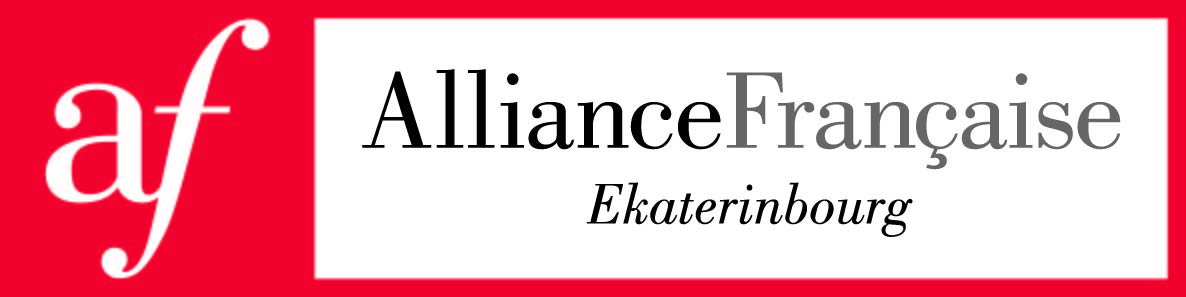   Festichant 2021 Festival de chanson francophone en ligneDate limite d’inscription : mardi, le 2 mars 2021À envoyer par mail à l’adresse culture.afekaterinbourg@gmail.com ou à amener à l’adresse suivante : Alliance française d’Ekaterinbourg, 81 avenue Lénine, Oblast’ Sverdlovsk, 620075, Ekaterinbourg.Nom et prénom : Catégorie :catégorie 1 « enfants SOLO » 		(1ère - 4ème classe)catégorie 2 « enfants GROUPE » 	(1ère - 4ème classe)catégorie 3 « ados SOLO » 		(5ème - 8ème classe)catégorie 4 « ados GROUPE » 		(5ème - 8ème classe)catégorie 5 « jeunes-adultes SOLO » 	(9ème classe-11ème classe)catégorie 6 «jeunes-adultes GROUPE » 	(9ème classe-11ème classe)catégorie 7 «adultes SOLO » 		(après la 11ème classe)catégorie 8 «adultes GROUPE » 	(après la 11ème classe)Ville : Âge: Établissement (école/univ.) : E-mail et téléphone : (Éventuellement) Nom d’un professeur ou accompagnateur et contact : Chansons choisies : Premier tour:Deuxième tour :